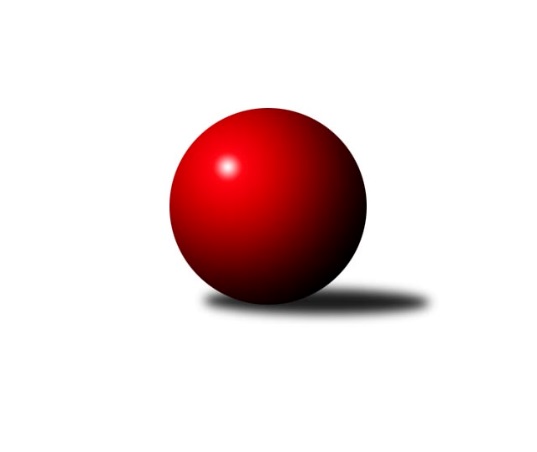 Č.12Ročník 2022/2023	21.1.2023Nejlepšího výkonu v tomto kole: 1714 dosáhlo družstvo: SKK K.Vary B Krajská soutěž 1.třídy KV 2022/2023Výsledky 12. kolaSouhrnný přehled výsledků:So.Útvina B	- Kuželky Aš E	2:10	1486:1593		10.1.TJ Lomnice F	- Slovan K.Vary D	4:8	1483:1503		19.1.SKK K.Vary B 	- TJ Šabina B	12:0	1714:1293		21.1.Kuž.Ji.Hazlov D	- Kuželky Aš F	1:11	1577:1663		21.1.Kuželky Aš D	- Loko Cheb D 	12:0	1581:1414		21.1.Tabulka družstev:	1.	Kuželky Aš E	11	8	2	1	101 : 31 	 	 1627	18	2.	Slovan K.Vary D	11	8	1	2	80 : 52 	 	 1539	17	3.	Kuželky Aš F	11	7	1	3	77 : 55 	 	 1545	15	4.	SKK K.Vary B	11	6	1	4	78 : 54 	 	 1526	13	5.	Kuželky Aš D	11	6	0	5	83 : 49 	 	 1580	12	6.	TJ Lomnice F	11	5	1	5	57 : 75 	 	 1495	11	7.	So.Útvina B	11	4	1	6	60 : 72 	 	 1491	9	8.	TJ Šabina B	11	4	0	7	57 : 75 	 	 1406	8	9.	Loko Cheb D	11	3	1	7	54 : 78 	 	 1494	7	10.	Kuž.Ji.Hazlov C	10	3	0	7	38 : 82 	 	 1455	6	11.	Kuž.Ji.Hazlov D	11	2	0	9	35 : 97 	 	 1470	4Podrobné výsledky kola:	 So.Útvina B	1486	2:10	1593	Kuželky Aš E	Karel Pejšek	 	 194 	 201 		395 	 2:0 	 383 	 	222 	 161		Jiří Plavec	Monika Hejkalová	 	 134 	 147 		281 	 0:2 	 362 	 	186 	 176		Vladimír Míšanek	Petr Bubeníček	 	 182 	 213 		395 	 0:2 	 417 	 	216 	 201		František Mazák st.	Filip Kalina	 	 198 	 217 		415 	 0:2 	 431 	 	213 	 218		František Mazák ml.rozhodčí: Josef ČervenkaNejlepší výkon utkání: 431 - František Mazák ml.	 TJ Lomnice F	1483	4:8	1503	Slovan K.Vary D	Jan Ritschel	 	 204 	 150 		354 	 0:2 	 385 	 	203 	 182		František Korbel	Kateřina Maňáková	 	 151 	 145 		296 	 0:2 	 361 	 	180 	 181		Zdeněk Kříž ml.	Filip Maňák	 	 199 	 223 		422 	 2:0 	 412 	 	202 	 210		Lukáš Zeman	Ludvík Maňák	 	 201 	 210 		411 	 2:0 	 345 	 	174 	 171		Martin Kopačrozhodčí: Josef KoňarikNejlepší výkon utkání: 422 - Filip Maňák	 SKK K.Vary B 	1714	12:0	1293	TJ Šabina B	Blanka Martinková	 	 209 	 212 		421 	 2:0 	 306 	 	139 	 167		Pavel Pešek	Libor Kupka	 	 211 	 201 		412 	 2:0 	 344 	 	165 	 179		Aleš Lenomar	Jiří Mitáček ml.	 	 228 	 225 		453 	 2:0 	 268 	 	141 	 127		Tereza Lorenzová	Jiří Gabriško	 	 216 	 212 		428 	 2:0 	 375 	 	183 	 192		Michaela Peškovározhodčí: Václav ŠnajdrNejlepší výkon utkání: 453 - Jiří Mitáček ml.	 Kuž.Ji.Hazlov D	1577	1:11	1663	Kuželky Aš F	Veronika Fajtová	 	 200 	 195 		395 	 0:2 	 397 	 	196 	 201		Nikola Stehlíková	Miroslav Jurda	 	 186 	 203 		389 	 0:2 	 454 	 	239 	 215		Radovan Duhai	Miroslava Utikalová	 	 192 	 189 		381 	 1:1 	 381 	 	176 	 205		Karel Stehlík *1	Pavel Benčík	 	 215 	 197 		412 	 0:2 	 431 	 	217 	 214		Radek Duhairozhodčí: Miroslava Utikalovástřídání: *1 od 40. hodu Vojtěch MazákNejlepší výkon utkání: 454 - Radovan Duhai	 Kuželky Aš D	1581	12:0	1414	Loko Cheb D 	Václav Buďka *1	 	 193 	 164 		357 	 2:0 	 307 	 	166 	 141		Yvona Mašková *2	Milada Viewegová	 	 189 	 190 		379 	 2:0 	 350 	 	185 	 165		Ivan Rambousek	Václav Vieweg	 	 224 	 224 		448 	 2:0 	 377 	 	178 	 199		Pavel Feksa	František Repčík	 	 219 	 178 		397 	 2:0 	 380 	 	194 	 186		Adolf Klepáčekrozhodčí: Marie Kovářovástřídání: *1 od 66. hodu Anna Davídková, *2 od 50. hodu Josef JančulaNejlepší výkon utkání: 448 - Václav ViewegPořadí jednotlivců:	jméno hráče	družstvo	celkem	plné	dorážka	chyby	poměr kuž.	Maximum	1.	František Mazák  ml.	Kuželky Aš E	424.00	290.6	133.5	6.2	5/6	(490)	2.	František Mazák  st.	Kuželky Aš E	423.06	292.6	130.5	6.3	6/6	(462)	3.	Jiří Gabriško 	SKK K.Vary B 	414.95	292.5	122.5	9.4	4/5	(439)	4.	Pavel Benčík 	Kuž.Ji.Hazlov D	413.53	290.1	123.5	9.4	6/6	(468)	5.	Filip Kalina 	So.Útvina B	412.67	285.0	127.7	8.9	3/3	(447)	6.	Stanislav Květoň 	TJ Šabina B	409.69	274.7	135.0	7.4	4/6	(472)	7.	Ludvík Maňák 	TJ Lomnice F	405.46	287.4	118.0	9.5	4/4	(457)	8.	Libor Kupka 	SKK K.Vary B 	404.75	282.4	122.4	7.0	4/5	(425)	9.	Václav Vieweg 	Kuželky Aš D	402.43	281.2	121.2	7.4	5/5	(458)	10.	Adolf Klepáček 	Loko Cheb D 	402.33	283.9	118.4	9.1	5/6	(456)	11.	Lukáš Zeman 	Slovan K.Vary D	399.23	278.6	120.6	9.9	4/4	(434)	12.	Radovan Duhai 	Kuželky Aš F	398.03	285.0	113.0	12.0	5/5	(454)	13.	Vladimír Míšanek 	Kuželky Aš E	397.78	280.6	117.1	10.2	6/6	(444)	14.	Václav Buďka 	Kuželky Aš D	396.80	292.2	104.6	14.6	5/5	(427)	15.	František Korbel 	Slovan K.Vary D	396.70	288.0	108.7	11.9	4/4	(425)	16.	Karel Pejšek 	So.Útvina B	396.22	292.6	103.6	11.6	3/3	(430)	17.	Jiří Vácha 	Loko Cheb D 	396.06	282.0	114.1	8.7	4/6	(452)	18.	Petr Bubeníček 	So.Útvina B	394.08	283.5	110.6	9.8	2/3	(414)	19.	Tomáš Tuček 	Kuž.Ji.Hazlov C	392.13	289.1	103.0	12.5	4/5	(413)	20.	Aleš Lenomar 	TJ Šabina B	392.10	276.1	116.1	12.2	5/6	(431)	21.	František Repčík 	Kuželky Aš D	388.64	279.3	109.4	11.4	5/5	(438)	22.	Jiří Plavec 	Kuželky Aš E	387.67	276.5	111.2	12.0	6/6	(424)	23.	Jan Ritschel 	TJ Lomnice F	387.38	280.8	106.6	12.9	4/4	(410)	24.	Yvona Mašková 	Loko Cheb D 	387.25	280.8	106.4	14.5	4/6	(436)	25.	Nikola Stehlíková 	Kuželky Aš F	386.83	272.1	114.7	11.2	4/5	(423)	26.	Ladislav Litvák 	TJ Lomnice F	385.92	279.1	106.8	10.3	3/4	(415)	27.	Karel Stehlík 	Kuželky Aš F	382.58	276.7	105.9	12.1	4/5	(412)	28.	Miroslav Špaček 	SKK K.Vary B 	378.10	272.0	106.2	12.4	5/5	(413)	29.	Jan Bartoš 	Kuž.Ji.Hazlov C	377.90	273.4	104.5	11.7	5/5	(404)	30.	Jaroslav Palán 	So.Útvina B	376.56	270.5	106.1	12.4	3/3	(410)	31.	Jiří Mitáček  st.	SKK K.Vary B 	375.38	277.5	97.9	16.0	4/5	(384)	32.	Štěpán Drofa 	Kuželky Aš F	374.00	266.8	107.2	10.4	5/5	(426)	33.	Ivan Rambousek 	Loko Cheb D 	371.75	278.1	93.7	12.6	5/6	(453)	34.	Blanka Martinková 	SKK K.Vary B 	368.00	275.1	92.9	18.4	4/5	(431)	35.	Michaela Pešková 	TJ Šabina B	366.27	255.1	111.2	12.9	6/6	(414)	36.	Patricia Bláhová 	TJ Šabina B	366.00	264.8	101.2	12.3	4/6	(396)	37.	Veronika Fajtová 	Kuž.Ji.Hazlov D	363.89	263.4	100.5	14.6	6/6	(410)	38.	Ludmila Harazinová 	Kuž.Ji.Hazlov C	354.17	260.1	94.1	16.9	4/5	(382)	39.	Zdeněk Kříž  ml.	Slovan K.Vary D	353.75	265.0	88.8	17.5	4/4	(425)	40.	Pavel Feksa 	Loko Cheb D 	352.06	264.1	87.9	17.7	4/6	(378)	41.	Miroslav Jurda 	Kuž.Ji.Hazlov D	350.63	252.4	98.2	15.1	6/6	(389)	42.	Nikol Jurdová 	Kuž.Ji.Hazlov D	342.50	245.4	97.1	16.9	4/6	(433)	43.	Nela Zadražilová 	Kuž.Ji.Hazlov C	331.90	246.6	85.3	18.8	5/5	(364)	44.	Kateřina Maňáková 	TJ Lomnice F	313.08	230.8	82.3	19.1	4/4	(349)	45.	Monika Hejkalová 	So.Útvina B	286.83	215.8	71.0	24.2	3/3	(294)	46.	Tereza Lorenzová 	TJ Šabina B	283.19	218.0	65.2	24.3	6/6	(325)		Jiří Mitáček  ml.	SKK K.Vary B 	453.00	301.0	152.0	3.0	1/5	(453)		Radek Duhai 	Kuželky Aš F	434.50	289.7	144.8	6.8	2/5	(446)		Pavel Pazdera 	SKK K.Vary B 	424.00	296.5	127.5	5.5	1/5	(439)		Filip Maňák 	TJ Lomnice F	422.00	284.0	138.0	4.0	1/4	(422)		Václav Hlaváč  ml.	Slovan K.Vary D	413.33	289.3	124.0	8.5	2/4	(431)		Antonín Čevela 	So.Útvina B	410.00	286.0	124.0	7.0	1/3	(410)		František Mazák  nejml.	Kuželky Aš E	405.50	294.7	110.8	7.7	2/6	(428)		Miloš Peka 	Kuž.Ji.Hazlov C	402.83	282.8	120.0	9.7	2/5	(415)		Milada Viewegová 	Kuželky Aš D	402.33	285.8	116.5	11.3	2/5	(418)		Marie Hertelová 	Kuželky Aš D	401.89	290.9	111.0	11.9	3/5	(460)		Vojtěch Mazák 	Kuželky Aš F	396.42	281.4	115.0	11.8	3/5	(451)		Petr Koubek 	TJ Lomnice F	394.00	292.0	102.0	13.0	1/4	(394)		Robert Žalud 	Slovan K.Vary D	389.00	270.5	118.5	9.5	2/4	(391)		Tomáš Koubek 	TJ Lomnice F	377.50	272.0	105.5	17.0	2/4	(401)		Vojtěch Čižmar 	Kuželky Aš F	371.00	257.0	114.0	11.7	1/5	(380)		Anna Davídková 	Kuželky Aš D	366.38	266.9	99.5	13.5	2/5	(384)		Pavel Pokorný 	Loko Cheb D 	363.00	268.8	94.3	18.0	2/6	(403)		Veronika Fantová 	Kuž.Ji.Hazlov C	351.78	254.2	97.6	15.0	3/5	(362)		Václav Šnajdr 	SKK K.Vary B 	350.75	265.3	85.5	21.8	2/5	(415)		Karel Utikal 	Kuž.Ji.Hazlov D	349.00	260.0	89.0	14.0	1/6	(386)		Josef Jančula 	Loko Cheb D 	348.63	255.3	93.4	16.3	2/6	(368)		Miroslava Utikalová 	Kuž.Ji.Hazlov D	345.67	251.3	94.3	14.5	3/6	(381)		Irena Balcarová 	SKK K.Vary B 	343.50	264.5	79.0	21.0	2/5	(354)		Martin Kopač 	Slovan K.Vary D	334.00	250.5	83.5	18.3	2/4	(345)		Samuel Pavlík 	Slovan K.Vary D	328.00	239.0	89.0	14.0	1/4	(328)		Karel Drozd 	So.Útvina B	326.00	237.0	89.0	17.5	1/3	(352)		Pavel Pešek 	TJ Šabina B	278.50	208.5	70.0	25.0	2/6	(306)Sportovně technické informace:Starty náhradníků:registrační číslo	jméno a příjmení 	datum startu 	družstvo	číslo startu
Hráči dopsaní na soupisku:registrační číslo	jméno a příjmení 	datum startu 	družstvo	25310	Radek Duhai	21.01.2023	Kuželky Aš F	9298	Jiří Mitáček ml.	21.01.2023	SKK K.Vary B 	Program dalšího kola:13. kolo2.2.2023	čt	17:00	Slovan K.Vary D - Kuželky Aš F				-- volný los -- - SKK K.Vary B 	4.2.2023	so	14:30	Kuž.Ji.Hazlov D - So.Útvina B	4.2.2023	so	15:00	TJ Šabina B - TJ Lomnice F	4.2.2023	so	17:00	Kuželky Aš D - Kuželky Aš E	5.2.2023	ne	10:00	Loko Cheb D  - Kuž.Ji.Hazlov C	Nejlepší šestka kola - absolutněNejlepší šestka kola - absolutněNejlepší šestka kola - absolutněNejlepší šestka kola - absolutněNejlepší šestka kola - dle průměru kuželenNejlepší šestka kola - dle průměru kuželenNejlepší šestka kola - dle průměru kuželenNejlepší šestka kola - dle průměru kuželenNejlepší šestka kola - dle průměru kuželenPočetJménoNázev týmuVýkonPočetJménoNázev týmuPrůměr (%)Výkon5xRadovan DuhaiKuželky Aš F4541xRadovan DuhaiKuželky Aš F118.754541xJiří Mitáček ml.SKK K.Vary B4531xJiří Mitáček ml.SKK K.Vary B116.334535xVáclav ViewegKuželky Aš D4485xFrantišek Mazák ml.Kuželky Aš E115.254314xRadek DuhaiKuželky Aš F4311xFilip MaňákLomnice F114.174226xFrantišek Mazák ml.Kuželky Aš E4312xRadek DuhaiKuželky Aš F112.734312xJiří GabriškoSKK K.Vary B4284xVáclav ViewegKuželky Aš D111.55448